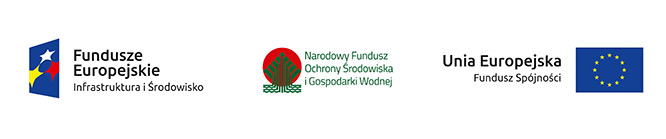         ROZDZIAŁ II  ZAŁĄCZNIK NR 1 do Specyfikacji Istotnych Warunków ZamówieniaNazwa (pieczęć) WykonawcyNazwa Wykonawcy .....................................................................................................................Adres Wykonawcy .......................................................................................................................Przetarg nieograniczony Wykonanie w systemie „zaprojektuj i wybuduj” dokumentacji projektowej z uzyskaniem pozwolenia na budowę oraz robót budowlanych w ramach zadania pn.: „Budowa Punktu Selektywnej Zbiórki Odpadów Komunalnych (PSZOK) przy ul. Beethovena  w Wałbrzychu”oznaczenie sprawy 13/I/PN/2017OŚWIADCZENIAJa, niżej podpisany.......................................................................................................................................................(IMIĘ I NAZWISKO, FUNKCJA)---------------------------------------------------------------------------------------------------------------------OŚWIADCZENIE WYKONAWCYskładane na podstawie art. 25a ust. 1 ustawy z dnia 29 stycznia 2004 r. Prawo zamówień publicznych (dalej jako: ustawa Pzp),DOTYCZĄCE PRZESŁANEK WYKLUCZENIA Z POSTĘPOWANIA---------------------------------------------------------------------------------------------------------------------1) OŚWIADCZENIA DOTYCZĄCE WYKONAWCY:1. Oświadczam, że nie podlegam wykluczeniu z postępowania na podstawie art. 24 ust 1 pkt 12-23 ustawy Pzp.2. Oświadczam, że nie podlegam wykluczeniu z postępowania na podstawie art. 24 ust. 5 ustawy Pzp.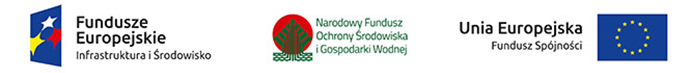 ………………………..(miejscowość), dnia ………………….. r.                                                                                                       ………………………………………										(podpis)	Oświadczam, że zachodzą w stosunku do mnie podstawy wykluczenia z postępowania na podstawie art. ………ustawy Pzp (podać mającą zastosowanie podstawę wykluczenia spośród wymienionych w art. 24 ust. 1 pkt 13-14, 16-20 lub art. 24 ust. 5 ustawy Pzp). Jednocześnie oświadczam, że w związku z ww. okolicznością, na podstawie art. 24 ust. 8 ustawy Pzp podjąłem następujące środki naprawcze: ……………………………………………………………………………………………………………………………………………………………..…………..…...........……………………………………………………………………………………………………….(należy opisać okoliczności czynu wykonawcy stanowiącego podstawę wykluczenia, o której mowa w art. 24 ust.1 pkt.13 i 14 oraz 16-20 lub ust.5 Pzp oraz podać dowody, że podjęte przez niego środki są wystarczające do wykazania jego rzetelności)	………………………..(miejscowość), dnia ………………….. r.                                                                                               …………………………………………										(podpis)Oświadczam, że dokumenty wymagane przez Zamawiającego, potwierdzające brak podstaw wykluczenia z postępowania, tj. odpis z właściwego rejestru lub z centralnej ewidencji i informacji o działalności gospodarczej, jeżeli odrębne przepisy wymagają wpisu do rejestru lub ewidencji, w celu potwierdzenia braku podstaw wykluczenia na podstawie art. 24 ust. 5 pkt 1 Pzp, można uzyskać za pomocą bezpłatnych i ogólnodostępnych baz danych, w szczególności rejestrów publicznych w rozumieniu ustawy z dnia 17 lutego 2005 r. o informatyzacji działalności podmiotów realizujących zadania publiczne (Dz. U. z 2014 r. poz. 1114 oraz z 2016 r. poz. 352) po adresem strony internetowej*** …………………………………………..………………………..(miejscowość), dnia ………………….. r.                                                                                               …………………………………………										(podpis)*** W przypadku nie podania przez Wykonawcę adresu strony internetowej, Zamawiający wezwie Wykonawcę do przedstawienia tego dokumentu w trybie art. 26 ust.2 upzp2. OŚWIADCZENIE DOTYCZĄCE PODMIOTU, NA KTÓREGO ZASOBY POWOŁUJE SIĘ WYKONAWCA:	Oświadczam, że następujący/e podmiot/y, na którego/ych zasoby powołuję się w niniejszym postępowaniu, tj.: ……………………….……………………… (podać pełną nazwę/ firmę, adres, a także w zależności od podmiotu: NIP/PESEL, KRS/CEiDG) nie podlega/ją wykluczeniu z postępowania o udzielenie zamówienia.………………………..(miejscowość), dnia ………………….. r.					               …………………………………………								(podpis)3. OŚWIADCZENIE DOTYCZĄCE PODWYKONAWCY NIEBĘDĄCEGO PODMIOTEM, NA KTÓREGO ZASOBY POWOŁUJE SIĘ WYKONAWCA:	Oświadczam, że w stosunku do następującego/ych podmiotu/ów, będącego/ych podwykonawcą/ami: …………………. ..……………………………………..…………………………. …………………………………………………………………..….…….. (podać pełną nazwę/firmę, adres, a także w zależności od podmiotu: NIP/PESEL, KRS/CEiDG), nie zachodzą podstawy wykluczenia z postępowania o udzielenie zamówienia.………………………..(miejscowość), dnia ………………….. r.                                                                             …………………………………………								(podpis)4. OŚWIADCZENIE DOTYCZĄCE PODANYCH INFORMACJI:	Oświadczam, że:wszystkie informacje podane w powyższych oświadczeniach są aktualne i zgodne z prawdą oraz zostały przedstawione z pełną świadomością konsekwencji wprowadzenia zamawiającego w błąd przy przedstawianiu informacjiwykonawca w wyniku zamierzonego działania lub rażącego niedbalstwa nie wprowadził zamawiającego w błąd przy przedstawieniu informacji, że nie podlega wykluczeniu oraz że nie zataił tych informacji;wykonawca jest w stanie przedstawić wymagane dokumenty;wykonawca w wyniku lekkomyślności lub niedbalstwa nie przedstawił informacji wprowadzających w błąd zamawiającego, mogących mieć istotny wpływ na decyzje podejmowane przez zamawiającego w postępowaniu o udzielenie zamówienia;wykonawca bezprawnie nie wpływał oraz nie próbował wpłynąć na czynności zamawiającego lub pozyskać informacji poufnych, mogące dać wykonawcy przewagę w postępowaniu o udzielenie zamówienia.………………………..(miejscowość), dnia ………………….. r.                                                                        …………………………………………								(podpis)---------------------------------------------------------------------------------------------------------------------OŚWIADCZENIE WYKONAWCYskładane na podstawie art. 25a ust. 1 ustawy z dnia 29 stycznia 2004 r. Prawo zamówień publicznych (dalej jako: ustawa Pzp),DOTYCZĄCE SPEŁNIENIA WARUNKÓW UDZIAŁU W POSTĘPOWANIU---------------------------------------------------------------------------------------------------------------------1. INFORMACJA DOTYCZĄCA WYKONAWCY:	Oświadczam, że spełniam warunki udziału w postępowaniu określone przez zamawiającego w Specyfikacji Istotnych Warunków Zamówienia i ogłoszeniu.………………………..(miejscowość), dnia ………………….. r.                                                                                  …………………………………………								(podpis)2. INFORMACJA W ZWIĄZKU Z POLEGANIEM NA ZASOBACH INNYCH PODMIOTÓW: Oświadczam, że w celu wykazania spełniania warunków udziału w postępowaniu, określonych przez zamawiającego w Specyfikacji Istotnych Warunków Zamówienia., polegam na zasobach następującego/ych podmiotu/ów: ………………………………………………………………………...w następującym zakresie: ………………………………………………………………………… (wskazać podmiot i określić odpowiedni zakres dla wskazanego podmiotu). ………………………..(miejscowość), dnia ………………….. r.                                                                                  …………………………………………								(podpis)3. OŚWIADCZENIE DOTYCZĄCE PODANYCH INFORMACJI:	Oświadczam, że:wszystkie informacje podane w powyższych oświadczeniach są aktualne i zgodne z prawdą oraz zostały przedstawione z pełną świadomością konsekwencji wprowadzenia zamawiającego w błąd przy przedstawianiu informacjiwykonawca w wyniku zamierzonego działania lub rażącego niedbalstwa nie wprowadził zamawiającego w błąd przy przedstawieniu informacji, że spełnia warunki udziału w postępowaniu oraz że nie zataił tych informacji;wykonawca jest w stanie przedstawić wymagane dokumenty;wykonawca w wyniku lekkomyślności lub niedbalstwa nie przedstawił informacji wprowadzających w błąd zamawiającego, mogących mieć istotny wpływ na decyzje podejmowane przez zamawiającego w postępowaniu o udzielenie zamówienia;wykonawca bezprawnie nie wpływał oraz nie próbował wpłynąć na czynności zamawiającego lub pozyskać informacji poufnych, mogące dać wykonawcy przewagę w postępowaniu o udzielenie zamówienia.………………………..(miejscowość), dnia ………………….. r                                                                         …………………………………………								(podpis)